ҠАРАР                                    		                                ПОСТАНОВЛЕНИЕ10 апрель  2020 й.   		       № 29   		                10 апреля 2020 г.О создании комиссии по подготовке проекта правил землепользования и застройки и проведении публичных слушаний сельского поселения Старотумбагушевский сельсовет муниципального района Шаранский район Республики БашкортостанВ соответствии со статьей 28 Федерального закона от 06 октября 2003 года №131-ФЗ «Об общих принципах организации местного самоуправления в Российской Федерации» постановляю: Создать комиссию по подготовке проекта правил землепользования и застройки и проведении публичных слушаний в сельском поселении Старотумбагушевский сельсовет муниципального района Шаранский район Республики БашкортостанПостановление № 27 от 01.06.2018г. «О создании комиссии по подготовке проекта правил землепользования и застройки и проведении публичных слушаний сельского поселения Старотумбагушевский сельсовет муниципального района Шаранский район Республики Башкортостан» считать утратившим силу.Глава сельского поселения 						И.Х. БадамшинБашкортостан РеспубликаһыныңШаран районымуниципаль районыныңИске Томбағош ауыл советыауыл биләмәһе ХакимиәтеҮҙәк урамы, 14-се йорт, Иске Томбағош  ауылыШаран районы Башкортостан Республикаһының 452636Тел.(34769) 2-47-19, e-mail:sttumbs@yandex.ruwww.stumbagush.sharan-sovet.ru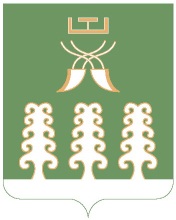 Администрация сельского поселенияСтаротумбагушевский сельсоветмуниципального районаШаранский районРеспублики Башкортостанул. Центральная, д.14 д. СтаротумбагушевоШаранского района Республики Башкортостан, 452636Тел.(34769) 2-47-19, e-mail:sttumbs@yandex.ru,www.stumbagush.sharan-sovet.ruПредседатель комиссии:Председатель комиссии:Председатель комиссии:Бадамшин И.Х.- Глава сельского поселения Старотумбагушевский сельсовет муниципального района Шаранский район Республики Башкортостан- Глава сельского поселения Старотумбагушевский сельсовет муниципального района Шаранский район Республики БашкортостанЗаместитель председателя комиссии:Заместитель председателя комиссии:Заместитель председателя комиссии:Шамшеев В.В..Депутат Совета сельского поселения  Старотумбагушевский сельсовет муниципального района Шаранский район Республики Башкортостан, председатель Постоянной комиссии по социально-гуманитарным вопросам Депутат Совета сельского поселения  Старотумбагушевский сельсовет муниципального района Шаранский район Республики Башкортостан, председатель Постоянной комиссии по социально-гуманитарным вопросам Секретарь комиссии:Секретарь комиссии:Секретарь комиссии:Минлигареев Р.М.Специалист 1 категории администрации сельского поселения  Старотумбагушевский сельсовет муниципального района Шаранский район Республики Башкортостан Специалист 1 категории администрации сельского поселения  Старотумбагушевский сельсовет муниципального района Шаранский район Республики Башкортостан Члены комиссии:Члены комиссии:Члены комиссии:Исламгареева С.А.Депутат Совета сельского поселения  Старотумбагушевский сельсовет муниципального района Шаранский район Республики Башкортостан, председатель Постоянной комиссии по бюджету, налогам, вопросам муниципальной собственности, по развитию предпринимательства, земельным вопросам, благоустройству и экологииДепутат Совета сельского поселения  Старотумбагушевский сельсовет муниципального района Шаранский район Республики Башкортостан, председатель Постоянной комиссии по бюджету, налогам, вопросам муниципальной собственности, по развитию предпринимательства, земельным вопросам, благоустройству и экологииТимирбулатов А.С.Депутат Совета сельского поселения  Старотумбагушевский сельсовет муниципального района Шаранский район Республики Башкортостан, член Постоянной комиссии по бюджету, налогам, вопросам муниципальной собственности, по развитию предпринимательства, земельным вопросам, благоустройству и экологииДепутат Совета сельского поселения  Старотумбагушевский сельсовет муниципального района Шаранский район Республики Башкортостан, член Постоянной комиссии по бюджету, налогам, вопросам муниципальной собственности, по развитию предпринимательства, земельным вопросам, благоустройству и экологии